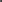 Forening der indstillerKandidatens navn og kort præsentation af kandidatenOpstiller tilBestyrelseAfsætningsudvalgKlima- og NaturudvalgSundhedsudvalgAvls- og RaceudvalgKandidatens navn og kort præsentation af kandidatenOpstiller tilBestyrelseAfsætningsudvalgKlima- og NaturudvalgSundhedsudvalgAvls- og RaceudvalgKandidatens navn og kort præsentation af kandidatenOpstiller tilBestyrelseAfsætningsudvalgKlima- og NaturudvalgSundhedsudvalgAvls- og Raceudvalg